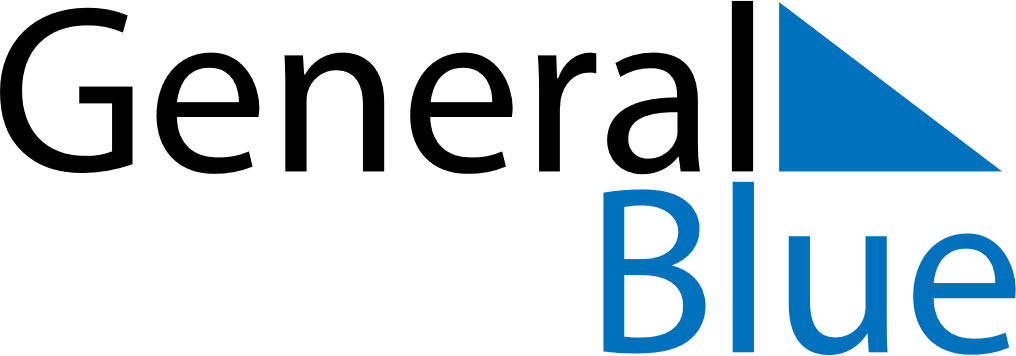 Q1 2022 CalendarUnited Arab EmiratesQ1 2022 CalendarUnited Arab EmiratesQ1 2022 CalendarUnited Arab EmiratesQ1 2022 CalendarUnited Arab EmiratesQ1 2022 CalendarUnited Arab EmiratesQ1 2022 CalendarUnited Arab EmiratesQ1 2022 CalendarUnited Arab EmiratesJanuary 2022January 2022January 2022January 2022January 2022January 2022January 2022January 2022January 2022SUNMONMONTUEWEDTHUFRISAT12334567891010111213141516171718192021222324242526272829303131February 2022February 2022February 2022February 2022February 2022February 2022February 2022February 2022February 2022SUNMONMONTUEWEDTHUFRISAT123456778910111213141415161718192021212223242526272828March 2022March 2022March 2022March 2022March 2022March 2022March 2022March 2022March 2022SUNMONMONTUEWEDTHUFRISAT123456778910111213141415161718192021212223242526272828293031Jan 1: New Year’s DayFeb 28: Laylat al-Mi’raj